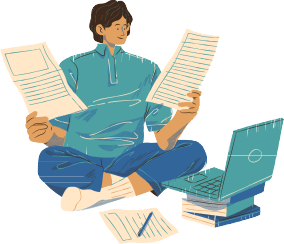 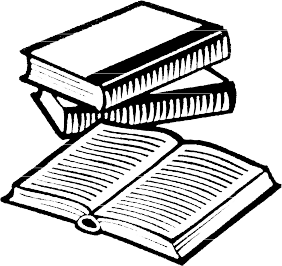 STUDY PLANNERM o n d a yT u e s d a yW e d n e s d a yT h u r s d a yF r i d a yS a t u r d a yS u n d a yTOP PRIORITIES